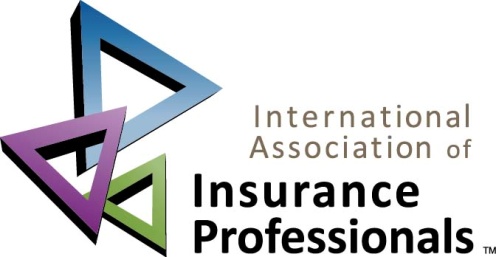 SENIOR SCHOLARSHIP	Insurance Professionals of Mid-MissouriIPMM is offering a cash scholarship to a high school senior who meets the eligibility requirements shown below.Available:     One $500 Cash ScholarshipEligibility:    Spring 2014 graduating high school seniors who plan to attend an accredited college or university following graduation and who attends high school in one of the following counties: Audrain, Boone, Callaway, Cole, Cooper, Howard, Moniteau, and Randolph.Guidelines:   Candidates will write an essay on the following topic:Social media plays a huge part in our lives. How is social media impacting the insurance industry today? How do you see social media impacting the insurance industry in the future?The essay should be:Double spacedSize 12 font2 – 3 pages in length with one inch marginsPlease include a cover sheet that states your name, telephone number, mailing address, the school you attend, and the college you plan to attend. Staple the cover sheet securely to the essay. DO NOT show your name on the essay itself. Essays will be judged anonymously.Essays must be received by 4:00 p.m. on Wednesday, April 23, 2014, and should be sent to:		Kim Chinn		Shelter Insurance Companies		1817 W. Broadway		Columbia, MO 65218-0001For additional information, please contact Kim at 573-214-4589.All applicants will be notified in late April. Winners and their parents are asked to attend the May 12, 2014 meeting of the Insurance Professionals of Mid-Missouri.